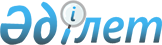 О внесении изменений в приказ Министра здравоохранения и социального развития Республики Казахстан от 21 декабря 2015 года № 983 "Об утверждении форм документов, формируемых при проведении медико-социальной экспертизы"
					
			Утративший силу
			
			
		
					Приказ Министра труда и социальной защиты населения Республики Казахстан от 17 ноября 2021 года № 425. Зарегистрирован в Министерстве юстиции Республики Казахстан 19 ноября 2021 года № 25221. Утратил силу приказом Заместителя Премьер-Министра - Министра труда и социальной защиты населения Республики Казахстан от 28 июля 2023 года № 318.
      Сноска. Утратил силу приказом Заместителя Премьер-Министра - Министра труда и социальной защиты населения РК от 28.07.2023 № 318 (вводится в действие по истечении десяти календарных дней после дня его первого официального опубликования).
      ПРИКАЗЫВАЮ:
      1. Внести в приказ Министра здравоохранения и социального развития Республики Казахстан от 21 декабря 2015 года № 983 "Об утверждении форм документов, формируемых при проведении медико-социальной экспертизы" (зарегистрирован в Реестре государственной регистрации нормативных правовых актов за № 12886) следующие изменения:
      преамбулу изложить в следующей редакции;
      "В соответствии с подпунктом 6-1) пункта 1 статьи 7 Закона Республики Казахстан "О социальной защите инвалидов в Республике Казахстан" ПРИКАЗЫВАЮ:";
      подпункты 1), 8) и 9) пункта 1 исключить;
      приложение 1 к указанному приказу исключить;
      приложения 2, 3, 4, 5, 6 и 7 к указанному приказу изложить в новой редакции согласно приложениям 1, 2, 3, 4, 5 и 6 к настоящему приказу;
      приложения 8 и 9 к указанному приказу исключить.
      2. Департаменту развития политики социальных услуг Министерства труда и социальной защиты населения Республики Казахстан в установленном законодательством порядке обеспечить:
      1) государственную регистрацию настоящего приказа в Министерстве юстиции Республики Казахстан;
      2) размещение настоящего приказа на интернет-ресурсе Министерства труда и социальной защиты населения Республики Казахстан после его официального опубликования;
      3) в течение десяти рабочих дней после государственной регистрации настоящего приказа в Министерстве юстиции Республики Казахстан представление в Департамент юридической службы Министерства труда и социальной защиты населения Республики Казахстан сведений об исполнении мероприятий, предусмотренных подпунктами 1) и 2) настоящего пункта.
      3. Контроль за исполнением настоящего приказа возложить на вице-министра труда и социальной защиты населения Республики Казахстан Сакеева Р.К.
      4. Настоящий приказ вводится в действие по истечении десяти календарных дней после дня его первого официального опубликования.
      Қазақстан Республикасының Еңбек және халықты әлеуметтік қорғау МинистрлігіМинистерство труда и социальной защиты населения Республики КазахстанЕңбек, әлеуметтік қорғау және көші-қон комитетінің ______________ бойынша департаментіДепартамент Комитета труда, социальной защиты и миграции по _________________________бөлімінің Мүгедектік және кәсіптік еңбек ету қабілетінен айырылу дәрежесі туралы
анықтамаларды есепке алу журналы
Журнал учета справок об инвалидности и степени утраты
профессиональной трудоспособности отдела _______________ Мүгедектік туралы анықтамалардың қозғалысын есепке алу
Учет движения справок об инвалидности Кәсіптік еңбек ету қабілетінен айырылу дәрежесі туралы анықтамалардың қозғалысын есепке алу
Учет движения справок о степени утраты профессиональной трудоспособности
      Журнал до начала заполнения должен быть пронумерован, прошнурован и скреплен штампом и подписью заместителя руководителя по вопросам медико-социальной экспертизы.
      Все исправления, дополнения, изменения, внесенные в журнал, должны быть оговорены, скреплены подписью руководителя отдела и штампом.
      Қазақстан Республикасының Еңбек және халықты әлеуметтік қорғау МинистрлігіМинистерство труда и социальной защиты населения Республики КазахстанЕңбек, әлеуметтік қорғау және көші-қон комитетінің ______________ бойынша департаментіДепартамент Комитета труда, социальной защиты и миграции по ________________________ бөлімінің Мүгедектік туралы анықтаманы беруді тіркеу журналы
Журнал регистрации выдачи справки об инвалидности отдела ____________
      Журнал до начала заполнения должен быть пронумерован, прошнурован и скреплен штампом и подписью заместителя руководителя по вопросам медико-социальной экспертизы.
      Все исправления, дополнения, изменения, внесенные в журнал, должны быть оговорены, скреплены подписью руководителя отдела и штампом.
      Қазақстан Республикасының Еңбек және халықты әлеуметтік қорғау МинистрлігіМинистерство труда и социальной защиты населения Республики КазахстанЕңбек, әлеуметтік қорғау және көші-қон комитетінің ______________ бойынша департаментіДепартамент Комитета труда, социальной защиты и миграции по ____________________ бөлімінің Жалпы еңбек ету қабілетінен айырылу дәрежесі туралы анықтаманы беруді тіркеу журналы
Журнал регистрации выдачи справки о степени утраты общей трудоспособности отдела ___________
      Журнал до начала заполнения должен быть пронумерован, прошнурован и скреплен штампом и подписью заместителя руководителя по вопросам медико-социальной экспертизы.
      Все исправления, дополнения, изменения, внесенные в журнал, должны быть оговорены, скреплены подписью руководителя отдела и штампом.
      Қазақстан Республикасының Еңбек және халықты әлеуметтік қорғау МинистрлігіМинистерство труда и социальной защиты населения Республики КазахстанЕңбек, әлеуметтік қорғау және көші-қон комитетінің ______________ бойынша департаментіДепартамент Комитета труда, социальной защиты и миграции по ________________________ бөлімінің Кәсіптік еңбек ету қабілетінен айырылу дәрежесі туралы анықтаманы және кәсіптік еңбек ету қабілетінен айырылу дәрежесі туралы анықтамадан және медициналық-әлеуметтік сараптама актісінен үзінді көшірмені беруді тіркеу журналы
Журнал регистрации выдачи справки о степени утраты профессиональной трудоспособности и выписки из справки о степени утраты профессиональной трудоспособности и акта медико-социальной экспертизы отдела____________
      Журнал до начала заполнения должен быть пронумерован, прошнурован и скреплен штампом и подписью заместителя руководителя по вопросам медико-социальной экспертизы.
      Все исправления, дополнения, изменения, внесенные в журнал, должны быть оговорены, скреплены подписью руководителя отдела и штампом.
      Қазақстан Республикасының Еңбек және халықты әлеуметтік қорғау МинистрлігіМинистерство труда и социальной защиты населения Республики КазахстанЕңбек, әлеуметтік қорғау және көші-қон комитетінің ______________ бойынша департаментіДепартамент Комитета труда, социальной защиты и миграции по ________________________ бөлімінің Зардап шеккен қызметкердің қосымша көмек түрлеріне және күтімге мұқтаждығы туралы қорытындыларды беруді тіркеу журналы
Журнал регистрации выдачи заключений о нуждаемости пострадавшего работника в дополнительных видах помощи и уходе отдела ________________
      Журнал до начала заполнения должен быть пронумерован, прошнурован и скреплен штампом и подписью заместителя руководителя по вопросам медико-социальной экспертизы.
      Все исправления, дополнения, изменения, внесенные в журнал, должны быть оговорены, скреплены подписью руководителя отдела и штампом.
      Қазақстан Республикасының Еңбек және халықты әлеуметтік қорғау МинистрлігіМинистерство труда и социальной защиты населения Республики КазахстанЕңбек, әлеуметтік қорғау және көші-қон комитетінің ______________ бойынша департаментіДепартамент Комитета труда, социальной защиты и миграции по __________________________бөлімінің Медициналық-әлеуметтік сараптама актілерінің қозғалысын есепке алу журналы
Журнал учета движения актов медико-социальной экспертизы отдела ______________
      Журнал до начала заполнения должен быть пронумерован, прошнурован и скреплен штампом и подписью руководителя отдела.
      Все исправления, дополнения, изменения, внесенные в журнал, должны быть оговорены, скреплены подписью руководителя отдела и штампом.
					© 2012. РГП на ПХВ «Институт законодательства и правовой информации Республики Казахстан» Министерства юстиции Республики Казахстан
				
      Министр трудаи социальной защиты населенияРеспублики Казахстан 

С. Шапкенов
Приложение 1 к приказу
Министра труда и социальной
защиты населения
Республики Казахстан
от 17 ноября 2021 года № 425Приложение 2 к приказу
Министра здравоохранения
и социального развития
Республики КазахстанФорма 20 __ жылғы "___" ________ басталды
 20 __ жылғы "___" ________ аяқталды(1 - 50 страница)
Саны/Количество
Саны/Количество
БерілдіВыдано
БерілдіВыдано
№
КүніДата
Мүгедектік туралы анықтаманың сериясы, №Серия, № справки об инвалидности
АлындыПолучено
БерілдіВыдано
БөлімОтдел
Алушының тегi, аты, әкесiнiң аты (ол болған кезде), қолыФамилия, имя, отчество (при его наличии), подпись получателя
Қалдық (саны)Остаток (количество)
1
2
3
4
5
6
7
8(50 - 100 страница)
СаныКоличество
СаныКоличество
БерілдіВыдано
БерілдіВыдано
№
КүніДата
Кәсіптік еңбек ету қабілетінен айырылу дәрежесі туралы
АлындыПолучено
БерілдіВыдано
БөлімОтдел
Алушының тегi, аты, әкесiнiң аты (ол болған кезде), қолыФамилия, имя, отчество (при его наличии), подпись получателя
Қалдық (саны)
Остаток (количество)
1
2
3
4
5
6
7
8
Образец
Нөмірленген және тігілгенПронумеровано и прошнуровано______________________ бет/листа (ов) (жазбаша/прописью)Басшының медициналық-әлеуметтік сараптама мәселелері жөніндегі орынбасарыЗаместитель руководителя по вопросам медико-социальной экспертизы.__________________________________________________
(Тегi, аты, әкесiнiң аты (ол болған кезде), қолы/Фамилия, имя, отчество (при его наличии), подпись"___"____________20___ жыл/годМ.О./М.П.Приложение 2 к приказу
Министра труда и социальной
защиты населения
Республики Казахстан
от 17 ноября 2021 года № 425Приложение 3 к приказу
Министра здравоохранения
и социального развития
Республики Казахстан
от 21 декабря 2015 года № 983Форма 20 __ жылғы "___" ________ басталды
20 __ жылғы "___" ________ аяқталды
КүніДата
Тегі, аты, әкесінің аты(ол болған кезде)Фамилия, имя, отчество(при его наличии)
Мүгедектік тобы, себебіГруппа, причина инвалидности
Мүгедектік мерзіміСрок инвалидности
Анықтаманың сериясы,№ Серия, № справки
Алушының қолыПодпись получателя
1
2
3
4
5
6
7
Образец
Нөмірленген және тігілгенПронумеровано и прошнуровано ___________________ бет/листа (ов). (жазбаша/прописью)Басшының медициналық-әлеуметтік сараптама мәселелері жөніндегі орынбасарыЗаместитель руководителя по вопросам медико-социальной экспертизы.______________________________________________________________(Тегi, аты, әкесiнiң аты (ол болған кезде), қолы/ Фамилия, имя, отчество(при его наличии),подпись"___"____________20___ жыл/годМ.О./М.П.Приложение 3 к приказу
Министра труда и социальной
защиты населения
Республики Казахстан
от 17 ноября 2021 года № 425Приложение 4 к приказу
Министра здравоохранения
и социального развития
Республики Казахстан
от 21 декабря 2015 года № 983Форма 20 __ жылғы "___" ________ басталды
20 __ жылғы "___" ________ аяқталды
№
КүніДата
Тегі, аты,әкесінің аты
(ол болған кезде)Фамилия, имя, отчество(при его наличии)
Жалпы еңбек ету қабілетінен айырылу дәрежесіСтепень утраты общей трудоспособности
Жалпы еңбек ету қабілетінен айырылу мерзіміСрок утраты общей трудоспособности
Анықтаманың сериясы,№ Серия,№ справки
Алушының қолыПодпись получателя
1
2
3
4
5
6
7
Образец
Нөмірленген және тігілгенПронумеровано и прошнуровано ___________________ бет/листа (ов) (жазбаша/прописью)Басшының медициналық-әлеуметтік сараптама мәселелері жөніндегі орынбасарыЗаместитель руководителя по вопросам медико-социальной экспертизы._________________________________________________(Тегi, аты, әкесiнiң аты (ол болған кезде), қолы/Фамилия, имя, отчество (при его наличии), подпись"___"____________20___ жыл/годМ.О./М.П.Приложение 4 к приказу
Министра труда и социальной
защиты населения
Республики Казахстан
от 17 ноября 2021 года № 425Приложение 5 к приказу
Министра здравоохранения
и социального развития
Республики Казахстан
от 21 декабря 2015 года № 983Форма20 __ жылғы "___" ________ басталды
20 __ жылғы "___" ________ аяқталды
№
Күні/Дата
Тегі, аты, әкесінің аты (ол болған кезде)Фамилия, имя, отчество (при его наличии)
Кәсіптік еңбек ету қабілетінен айырылу дәрежесіСтепень утраты профессиональной трудоспособности
Кәсіптік еңбек ету қабілетінен айырылу мерзіміСрок утраты профессиональной трудоспособности
Анықтаманың сериясы, №Серия, № справки
Алушының қолыПодпись получателя
1
2
3
4
5
6
7
Образец
Нөмірленген және тігілгенПронумеровано и прошнуровано ___________________ бет/листа (ов)(жазбаша/прописью)Басшының медициналық-әлеуметтік сараптама мәселелері жөніндегі орынбасарыЗаместитель руководителя по вопросам медико-социальной экспертизы.____________________________________________(Тегi, аты, әкесiнiң аты (ол болған кезде), қолы/Фамилия, имя, отчество (при его наличии), подпись"___"____________20___ жыл/годМ.О./М.П.Приложение 5 к приказу
Министра труда и социальной
защиты населения
Республики Казахстан
от 17 ноября 2021 года № 425Приложение 6 к приказу
Министра здравоохранения
и социального развития
Республики Казахстан
от 21 декабря 2015 года № 983Форма20 __ жылғы "___" ________ басталды
20 __ жылғы "___" ________ аяқталды
№
КүніДата
Тегі, аты, әкесінің аты(ол болған кезде)Фамилия, имя, отчество (при его наличии)
Қосымша көмек түрлеріне және күтімге мұқтажНуждается в дополнительных видах помощи и уходе
Қорытындының сериясы, №Серия, № заключения
Алушының қолыПодпись получателя
1
2
3
4
5
6
Образец
Нөмірленген және тігілгенПронумеровано и прошнуровано ___________________ бет/листа (ов)(жазбаша/прописью)Басшының медициналық-әлеуметтік сараптама мәселелері жөніндегі орынбасарыЗаместитель руководителя по вопросам медико-социальной экспертизы._____________________________________________ (Тегi, аты, әкесiнiң аты (ол болған кезде), қолы/Фамилия, имя, отчество (при его наличии), Подпись"___"____________20___жыл/годМ.О./М.П.Приложение 6 к приказу
Министра труда и социальной
защиты населения
Республики Казахстан
от 17 ноября 2021 года № 425Приложение 7 к приказу
Министра здравоохранения
и социального развития
Республики Казахстан
от 21 декабря 2015 года № 983Форма20 __ жылғы "___" ________ басталды
20 __ жылғы "___" ________ аяқталды
№
Жіберген күніДата отправки
Тегі, аты, әкесінің аты (ол болған кезде)Фамилия, имя, отчество (при его наличии)
Тегі, аты, әкесінің аты (ол болған кезде)Фамилия, имя, отчество (при его наличии)
Туған күніДата рождения
Бөлім
Отдел
Соңғы куәландырылған күніДата последнего освидетельство вания
Қорытынды (мүгедектік тобы, себебі, мерзімі, жалпы еңбек ету қабілетінен айырылу дәрежесі мен мерзімі, кәсіптік еңбек ету қабілетінен айырылу дәрежесі, себебі, мерзімі) Заключение (группа, причина, срок инвалидности, степень и срок утраты общей трудоспособности, степень, причина, срок утраты профессиональной трудоспособности)
Қорытынды (мүгедектік тобы, себебі, мерзімі, жалпы еңбек ету қабілетінен айырылу дәрежесі мен мерзімі, кәсіптік еңбек ету қабілетінен айырылу дәрежесі, себебі, мерзімі) Заключение (группа, причина, срок инвалидности, степень и срок утраты общей трудоспособности, степень, причина, срок утраты профессиональной трудоспособности)
1
2
3
3
4
5
6
7
7
Қандай құжаттың негізіндеНа основании какого документа
Қандай құжаттың негізіндеНа основании какого документа
Қандай құжаттың негізіндеНа основании какого документа
Кімге берілді, қайда жіберілді.МекенжайыКому передано, куда направлено.Адрес подпись отправителя
Кімге берілді, қайда жіберілді.МекенжайыКому передано, куда направлено.Адрес подпись отправителя
Кімге берілді, қайда жіберілді.МекенжайыКому передано, куда направлено.Адрес подпись отправителя
Кімге берілді, қайда жіберілді.МекенжайыКому передано, куда направлено.Адрес подпись отправителя
Жіберушінің тегі, аты, әкесінің аты (ол болған кезде), қолыФамилия, имя, отчество (при его наличии), подпись отправителя
ЕскертпеПримечание
8
8
8
9
9
9
9
10
11
Образец
Нөмірленген және тігілгенПронумеровано и прошнуровано ___________________ бет/листа (ов) (жазбаша/прописью)Бөлім басшысыРуководитель отдела _________________________________________ (Тегi, аты, әкесiнiң аты (ол болған кезде), қолы/ Фамилия, имя, отчество (при его наличии), подпись"___"____________20___ жыл/годМ.О./М.П.